Publicado en  el 19/12/2013 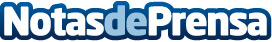 Durante la crisis se han creado en España casi 130.000 empresas vinculadas al 'ladrillo'Entre enero y noviembre se han dado de alta en España 86.345 sociedades mercantiles, un 6% más que en el mismo periodo del año pasado, según los datos recopilados por el Gabinete de Estudios Económicos de axesor, primera agencia de rating española.Datos de contacto:AxesorNota de prensa publicada en: https://www.notasdeprensa.es/durante-la-crisis-se-han-creado-en-espana-casi_2 Categorias: Inmobiliaria Construcción y Materiales http://www.notasdeprensa.es